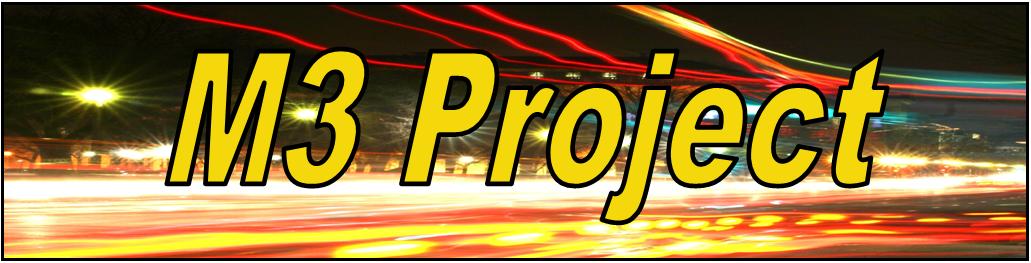 Privacy NoticeThis notice explains how M3 Project processes personal information from our website and social media channels. This includes data from:Young people: individuals aged 16-25 who use our servicesDonors: individuals who donate money to M3 Project through one-off or regular donations or legacy pledgesVolunteers: unpaid individuals who work with young people or M3 Project staff to support our charitable aimsOther people who contact M3 Project: individuals who do not personally need our services, but are concerned about homelessness; friends and family who may be young people; professionals who work with young peopleBy using our website and social media pages, you accept the terms of this Notice and the way we process your information. If you have any questions, please email us on info@rossendalem3.org What information do you collect?When you interact with us through our website or social media pages (for example by filling in a webform, making a donation, or contacting us by phone) we may collect your:nameaddressemail addresstelephone numbercompanybank account detailsdate of birthYoung peopleIf you're a homeless young person, we may collect personal information about your:current housing statushousing history (your previous three addresses)We may also collect sensitive personal data about your:racial or ethnic originreligious or philosophical beliefsphysical or mental healthsexual orientationactual or alleged criminal offencesSupportersIf you're a donor, we may also collect personal information about your:Gift Aid status;copies of your will and your solicitor's details if you are a legacy pledger;VolunteerIf you're a volunteer, we may collect personal information about your:work historyeducation historyWe may also collect sensitive personal data such as information about your:racial or ethnic originreligious or philosophical beliefsphysical or mental healthsexual orientationactual or alleged criminal offencesWe will let you know whether it is compulsory to give us your personal information.If you visit our website or social media pages, we may automatically record information including:which pages you visitthe amount of time you spend on the websitewhether you are a new visitorhow you came to our Websitethe type of device and browser you useFor young people, we may also receive information from Children's Services, Social Services, a local authority or other professionals such as health practitioners and teachers.How do you use my information? Depending on the specific purpose, we may process your information on the following bases:with your consentto enter into or perform a contract with youto protect your vital interestsfor our legitimate business interestswhere necessary to perform a task in the public interestfor compliance with our legal or social protection obligationsWe may also use your personal information for the following purposes:to provide you with M3 Project services or products you have requestedto respond to your enquiriesto personalise your experience of the website and social media pagesto further our charitable aimsfor administration purposesto send you fundraising communications (where we have your consent)as required by lawto improve the quality of our servicesWe may also anonymise and aggregate personal information to improve our services and research. This includes our supporter and service user databases. You cannot be personally identified from such data.Young peopleIf you're a young person, we may also use your information to:provide you with accommodation in one of our servicesfacilitate further education or trainingcarry out risk assessmentsmanage your activities and behaviourcontact other professionals, for example the JobCentre Plus to secure your benefits;contact emergency services if there is an immediate risk to lifeuse your case study in our campaign materials (only with your explicit consent)SupportersIf you're a donor, we may also use your personal information to: process your donations or sponsorshipsend you updates and newslettersWe may also undertake profiling using your personal information.  This means we analyse your information, for example by aggregating your information, alongside other donors' information, to understand where our supporters come from, what you do and what you care about. This informs our marketing, and helps us to effectively fundraise and communicate with our supporters.  You can object to this profiling.VolunteersIf you're a volunteer, we may use your information to:assess your suitabilityassess your job applicationmonitor recruitment statistics;contact you with queriesinvite you to additional training sessions or eventsmatch you with suitable young people based on your background and experienceillustrate demographics of our volunteersrepay your expenses.How do you share my information?We may need to share your information with the following parties for the following reasons: Service providers: To provide you services, products or information you have requested. This includes cloud storage providers, our website's host, printers for our marketing materials, criminal record check providers, payment companies to process donations, and more. Associated organisations: We partner with other homelessness organisations to further our charitable aims.Organisations who support our aims: We also partner with other organisations for fundraising purposes or to further our charitable aims. We only share your information for these purposes when we have your permission. You can change your mind at any time by contacting us. Police or social services: We are under various legal obligations to share certain data for the prevention and detection of crime. This includes the sexual offenders register or to prevent benefit fraud.How do you protect my information?We take appropriate technical and organisational measures to ensure that we keep your information secure, accurate and updated. However, unfortunately the transmission of information over the internet is never 100% secure. This means you provide information through our website or social media pages  at your own risk.M3 Project has additional security measures in place to protect the sensitive personal data it processes.How long do you hold my information?We will retain your personal information for the period necessary to fulfil the purposes in this notice unless a longer retention period is permitted by law. We hold different types of information  for different periods of time according to our retention policy. For example, complaints forms are held for seven years after the final communication whereas unsuccessful job applications are held for six months. You can request deletion of your personal information at any time.What are my personal information rights?Access: You can ask for a copy of the information we hold about you.Correction: You can correct any inaccuracies in the data we hold about you.Deletion: You can ask us to delete all your personal information in certain circumstances (for example, if the information is no longer necessary).Objection: You can object to us processing your data in certain circumstances (for example, for profiling). If you wish to opt out of marketing emails, please click the unsubscribe button at the bottom of the email or email info@rossendalem3.org You can also complain to the Information Commissioner's Office. Restriction: You can ask us to pause processing your information in certain circumstances (for example, if you're disputing its accuracy).Portability: You can ask us to transfer your information electronically to another organisation in certain circumstances.All of these rights are free to exercise and we will aim to respond within one month, unless we need to extend the timeframe for certain reasons. You can make any of the above requests by contacting M3 Project. We will assess your request and provide a full response in writing. Other informationTransfers of your personal information: At all times, we intend to store and process your personal information within the European Economic Area. Should this ever change, we would take steps to ensure your personal information is only transferred once adequate safeguarding is in place. This includes Model Clauses, other adequacy mechanisms or derogations approved by the EU Commission or under UK law.Third party sites: Our website may have links to other websites we do not operate. You should read the privacy notices on those websites before you submit your personal information. Changes to this notice: For time to time, we may revise this notice. Updated versions will be posted on the website. If we make any significant changes, we will draw attention to them. Children: Our services are aimed at young people aged 16-25. However, our Listening Project occasionally receives contact from under-16 year olds. We ask the young people if an adult with parental responsibility can provide consent for us to hold or use their personal data. If this is not possible, we will make a professional judgement. If it can be justified to be in the public interest to share personal data, we will lawfully share it to:Protect the child from significant harmPromote the welfare of the childConsent: To process your information for certain purposes, we require your consent. You have the right to decline to provide this consent or to withdraw your consent at any time. Please note we may not be able to provide you with M3 Project services without your consent. April 2018